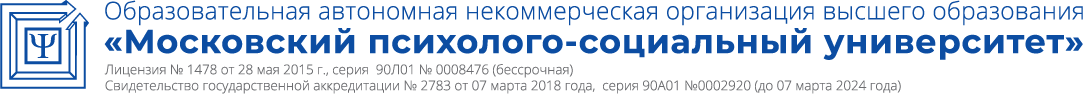 Факультет психологииУТВЕРЖДАЮПервый проректор______________/Е.Г.Замолоцких« 22 » марта 2021 г.Рабочая программа дисциплины Методологические проблемы педагогической психологии на современном этапеНаправленность программы (профиль)«Педагогическая психология»Направление подготовки 37.06.01- Психологические науки Уровень образованияВысшее образование - уровень подготовки кадров высшей квалификацииКвалификация (степень) выпускникаИсследователь, преподаватель-исследовательФорма обученияОчная,  заочнаяМосква 2021Рабочая программа учебной дисциплины «Методологические проблемы педагогической психологии на современном этапе» разработана на основании федерального государственного образовательного разработана на основании федерального государственного образовательного стандарта высшего образования по направлению подготовки 5.3.4. Психологические науки специальность «Педагогическая психология, психодиагностика цифровых образовательных сред» (уровень подготовки кадров высшей квалификации), утвержденного приказом Министерства образования и науки РФ от 30 июля 2014 г. N 897 (в ред. Приказа Минобрнауки России от 30.04.2015 N 464), учебного плана по основной профессиональной образовательной программе высшего образования «Педагогическая психология».Рабочая программа учебной дисциплины разработана Григорович Любовью Алексеевной, доктором психологических наук, профессором психологии  и педагогики образования МПСУСОДЕРЖАНИЕ          Лист регистрации изменений1. Общие положенияЦель освоения учебной дисциплины: формирование представлений о методологии педагогической психологии, концептуальном базисе педагогической психологии.Задача дисциплины - дать систематизированное представление о системе психолого-педагогического знания, обеспечить аспирантов необходимой системой знаний в области психологии образовательной деятельности, выявить главные проблемы, вокруг которых аккумулируется психолого-педагогическое  знание.Перечень планируемых результатов обучения по дисциплине, соотнесенных с планируемыми результатами освоения образовательнойпрограммыВ результате освоения обучающийся должен овладеть следующими результатами обучения по дисциплине«Методологические проблемы педагогической психологии на современном этапе»:3. МЕСТО ДИСЦИПЛИНЫ В СТРУКТУРЕ ОБРАЗОВАТЕЛЬНОЙ ПРОГРАММЫАСПИРАНТУРЫ          Дисциплина «Методологические проблемы педагогической психологии на современном этапе» относится к вариативной части профессионального цикла подготовки по направлению 37.06.01 «Психологические науки (уровень подготовки кадров высшей квалификации)", профиль 19.00.07 «Педагогическая психология»;     Базовыми для данной дисциплины являются курсы по истории психологии,  математическим методам в психологии, социальной и возрастной психологии. Для успешного освоения дисциплины «Методологические проблемы педагогической психологии на современном этапе» необходим уровень знаний, умений и компетенций, полученных в рамках изучения перечисленных учебных дисциплин.          Изучение данной дисциплины имеет большое значение для освоения последующих дисциплин: «Актуальные проблемы обучающегося на разных ступенях образования (дошкольного, школьного, вузовского)», «Психология образовательной среды», «Психология педагогической деятельности: история, современное состояние и перспективы», «Социальная психология образования». Знания и навыки, полученные аспирантами при изучении данного курса, необходимы при подготовке и написании диссертации по специальности 19.00.07 – педагогическая психология и сдачи итогового государственного экзамена.Дисциплина изучаетсяна 1 курсев 1 семестре (для очной формы обучения).Дисциплина изучается на 1 курсе во 2 семестре (для заочной формы обучения).Объем дисциплины в зачетных единицах с указанием количества академических часов, выделенных на контактную работу обучающихся с преподавателем (по видам занятий) и на самостоятельную работуобучающихсяОбщая  трудоемкость  (объем)  дисциплины  составляет  3 зачетных единицы (з.е.).4.1 Объём дисциплины (модуля) по видам учебных занятий (вчасах)Содержание дисциплины, структурированное по темам (разделам) с указанием отведенного на них количества академических часов и видов учебныхзанятий5.1 Разделы дисциплины и трудоемкость по видам учебных занятий (в академическихчасах)для очной формы обучениядля заочной формы обученияСодержание дисциплины, структурированное поразделам (темам)Раздел 1. Введение в методологию педагогической психологииТема 1.1. Предмет, проблемы и методология педагогической психологииМесто педагогической психологии в системе психологической науки и других наук человекознания. Изучение закономерностей освоения социокультурного опыта человеком (ребенком) в системе социальных институтов воспитания и обучения как предмет педагогической психологии. Современная проблематика педагогической психологии. Теория – как совокупность взглядов, суждений, умозаключений, представляющих собой результат познания и осмысления изучаемых явлений и процессов объективной действительности, метод – как “способ достижения какой-либо цели, решения конкретной задачи, совокупность приемов или операций” практического и теоретического освоения (познания) действительности.Инновационная деятельность в образовании. Психолого-педагогический эксперимент как специальный метод педагогической психологии. Формирующий эксперимент.Принцип системности в психолого-педагогических исследованиях. Содержание практических занятийОбщие и специальные методы педагогической психологии. Классификация методов исследования в педагогической психологии.Характеристика конкретных методов педагогической психологии, их виды, особенности, возможности и ограничения.Взаимосвязь методологии, методов и методик психолого-педагогических исследований.Требования, предъявляемые к процедуре и интерпретации полученных данных.Тема 1.2. Концептуальный базис современной педагогической психологииСовременные подходы к целям и задачам развития личности в процессе обучения и воспитания в концепциях отечественных психологов. Основные методологические принципы исследования в психологической науке и специфика их реализации в педагогической психологии на современном этапе.Альтернативные подходы к изучению законов усвоения социального опыта в современных условиях.Взаимодействие педагогической науки и системы отечественного образования как управляемый процесс.Содержание практических занятийВозрастные особенности усвоения социального опыта.Категория воспитания как одна из основных в педагогической психологии.Тема 1.3. Принципы и методы исследования в педагогической психологииОбщие принципы исследовательской деятельности. Основные методы педагогической психологии. Метод тестирования. Тесты успеваемости. Эксперимент как один из основных методов научного познания.  Классификация психолого-педагогических экспериментов: по форме проведения (лабораторный и естественный эксперимент); по количеству переменных (одномерный и многомерный эксперимент); по целям (констатирующий и формирующий эксперимент); по характеру организации исследования. Формирующий эксперимент как один из основных методов психолого-педагогических исследований.  Синонимы формирующего эксперимента: преобразующий, созидательный, воспитывающий, обучающий, метод активного формирования психики. Основные результаты применения формирующего эксперимента в педагогической психологии на современном этапе.Содержание практических занятийАнкетирование как метод массового сбора материала с помощью специально разработанных опросников и анкет.Наблюдение (его  классификация, достоинства и недостатки, основные требования к проведению), Отличие тестирования от других способов обследованияКлассификация психолого-педагогических экспериментов Достоинства формирующего эксперимента.Раздел 2. Методологические основы образовательной деятельности Тема 2.1. Психологическая сущность современной учебной деятельностиПонятие научения, его основные виды. Психофизиологические механизмы научения. Проблема психического развития в ходе обучения. Основные понятия и категории психологии обучения и их соотношение. Современные психологические теории обучения и учебной деятельности.Учение как один из видов учебной деятельности. Учение как специфическая форма познавательной деятельности. Процесс и структура учения.  Психологические компоненты учения. Психологическая характеристика усвоения знаний, умений, навыков и развитие качеств личности учащихся в процессе учебной деятельности. Обучаемость и методы ее диагностики.Содержание практических занятийРазличия ЗУНов и компетентций.Учение и познание: сходства и различияТема 2.2. Человек центрированные подходы и их реализация в  педагогической деятельностиОбучающийся как личность и субъект педагогической деятельности. Образовательные системы и развитие личности. Социализация личности в учебном процессе. Самоактуализация и самотрансценденция личности. Я-концепция и самооценка обучающегося. Личностные условия учения. Младший школьник, подросток, старшеклассник, студент как субъекты образовательного процесса. Особенности обучения взрослых. Уровневый анализ воспитания: воспитание в широком социальном смысле, в узком смысле, в локальном значении. Взаимосвязь воспитания, формирования, становления и социализации. Сущность воспитания. Цели воспитания. Трактовка целей воспитания в различных педагогических концепциях в зависимости от социально–философских позиций авторов. Классификация видов воспитания с содержательной точки зрения. Междисциплинарный подход к воспитанию. Критерии и показатели воспитанности и воспитуемости. Основные показатели воспитанности. Воспитуемость как откликаемость на воспитательные воздействия извне, готовность к переходу на новые уровни развития личности. Уровни воспитанности и воспитуемости (А.К. Маркова).   Основные принципы воспитания: ориентация на ценностные отношения, принцип субъектности, принятие ребенка как данность, признание за ребенком права на существование его таким, как он есть. Закономерности воспитания. Природосообразность воспитания (Демокрит, Платон, Аристотель, Ж.Ж. Руссо, Я.А. Коменский, И.Г.Песталоцци, Ф. А. Дистервег). Современная трактовка принципа природосообразности. Принцип культуросообразности воспитания (Дж. Локк, К.А. Гельвеций, И.Г. Песталоцци, Ф.А. Дистервег и др.). Современная трактовка принципа культуросообразности. Принцип центрации воспитания на развитии личности. Идеи философии прагматизма (Дж. Дьюи и др.) Гуманистическая психология (К. Роджерс, А. Маслоу, Г. Олпорт и др.). Личность педагога как определяющая основа образовательного процесса. Гуманистическая направленность личности педагога. Формирование педагогической направленности личности педагога. Мотивы выбора педагогической профессии. Адаптация к педагогической профессии. Удовлетворенность педагогической профессией.Содержание практических занятийВоспитание как целенаправленный процесс развития и формирования личностиПоказатели воспитуемости. Ученик в системе личных взаимоотношений отношений в классе.Учитель как личность и профессионалПсихологические требования к педагогической деятельности, чертам личности и характера педагога. Имидж педагога.Тема 2.3.Психологические аспекты организации педагогической деятельности и общения субъектов образовательного процессаПсихологические аспекты организации педагогической деятельности и общения субъектов образовательного процесса. Психологическая сущность педагогической деятельности. Проектировочно-конструктивная деятельность преподавателя при организации учебно-воспитательного процесса. Психологические основы руководства группами и коллективом учащихся Конфликты в педагогическом процессе, пути их разрешения и профилактики. Условия создания здорового психологического климата в коллективе.Виды воздействия на учащихся в педагогическом процессе. Место педагогической оценки и отметки в системе мотивирования и стимулирования личностного развития учащихся на разных возрастных этапах.Содержание практических занятийПсихологические основы педагогического такта.Межличностные отношения в образовательных системах. Взаимодействие субъектов образовательного процесса (родителей, учителей, обучающихся).Перечень учебно-методического обеспечения для самостоятельной работы обучающихся по дисциплинеСамостоятельная работа проводится с целью: систематизации и закрепления полученных теоретических знаний и практических умений обучающихся; углубления и расширения теоретических знаний обучающихся; формирования умений использовать нормативную,  правовую, справочную  документацию, учебную  и специальную литературу; развития познавательных способностей и активности обучающихся: творческой инициативы, самостоятельности, ответственности, организованности; формирование  самостоятельности мышления, способностей к саморазвитию, совершенствованию и самоорганизации; формирования профессиональных компетенций; развитию исследовательских умений обучающихся.Формы  и  виды самостоятельной  работы  обучающихся:  чтение основной и дополнительной литературы – самостоятельное изучение материала по рекомендуемым литературным источникам; работа с библиотечным  каталогом, самостоятельный  подбор  необходимой литературы; работа со словарем, справочником; поиск необходимой информации  в сети Интернет; конспектирование  источников; реферирование источников; составление аннотаций к прочитанным литературным  источникам; составление рецензий и отзывов на прочитанный  материал;составление  обзора  публикаций  по  теме; составление и разработка терминологического словаря; составление хронологической таблицы; составление библиографии (библиографической картотеки); подготовка к различным формам текущей и промежуточной аттестации (к тестированию, контрольной работе, зачету, экзамену, зачету с оценкой); выполнение домашних контрольных работ; самостоятельное выполнение практических заданий репродуктивного типа (ответы  на вопросы, задачи, тесты; выполнение творческих заданий).Технология организации самостоятельной работы обучающихся включает использование информационных и материально-технических ресурсов образовательного учреждения: библиотеку с читальным залом, укомплектованную в соответствии с существующими нормами; учебно-методическую базу учебных кабинетов, лабораторий и зала кодификации; компьютерные классы с  возможностью работы в сети  Интернет; аудитории (классы) для консультационной деятельности; учебную и учебно-методическую литературу, разработанную с учетом увеличения доли самостоятельной работы обучающихся, и иные  методические материалы.Перед выполнением обучающимися внеаудиторной самостоятельной работы преподаватель проводит консультирование по  выполнению  задания,  который  включает  цель  задания,  его содержания,  сроки  выполнения,  ориентировочный  объем  работы, основные требования к результатам работы, критерии оценки. Во время выполнения обучающимися внеаудиторной самостоятельной работы и  при  необходимости  преподаватель  может  проводить индивидуальные и групповые консультации. Самостоятельная работа может осуществляться индивидуально или  группами  обучающихся  в  зависимости  от  цели,  объема, конкретной тематики самостоятельной работы, уровня сложности, уровня умений обучающихся.Контроль самостоятельной работы обучающихся предусматривает: соотнесение содержания контроля с  целями обучения; объективность контроля; валидность контроля (соответствие предъявляемых  заданий  тому,  что  предполагается  проверить); дифференциацию контрольно-измерительных материалов.Формы контроля самостоятельной работы: просмотр и проверка выполнения самостоятельной работы преподавателем; организация самопроверки,  взаимопроверки  выполненного  задания  в  группе; обсуждение  результатов  выполненной работы  на  занятии; проведение  письменного  опроса;  проведение устного  опроса; организация  и  проведение  индивидуального  собеседования; организация и проведение собеседования с группой; защита отчетов о проделанной работе.Вопросы и задания для самопроверкиРаздел 1. Введение в методологию педагогической психологииВ чем специфика научного метода познания по отношению к  формированию картины мира в житейском (обыденном) познании, в искусстве, в религии?В чем заключаются особенности психики как объекта научного анализа?Можно ли отличить — и если да, то    как — науку    от лженауки?Покажите и обоснуйте место психологии в   «треугольнике наук» Б. М. Кедрова.В чем сила и слабость строгого научного    подхода    к психическим явлениям?Гарантирует ли научный метод наиболее эффективное продвижение человека в познании истины? Если да, то чем это обосновано? Если нет, то какой путь    предпочтительнее и почему?Опишите основные группы методов современной психологии.Какие трудности Вы могли бы отметить в формулировании представлений о предмете и объекте психологии?Известно, что интерпретация результатов    психологического исследования во многом зависит от личности психолога. Возможно ли, сделать интерпретацию предельно объективной?Раздел 2. Методологические основы образовательной деятельности Очевидно, что на вопросы опросников испытуемый может отвечать неискренне. В связи с этим составители опросников пускаются на разные хитрости, чтобы получить достоверную информацию. Могли бы  Вы предложить    какие-нибудь такие хитрости?Как можно быть уверенным, (что та или иная методика дает нам именно ту информацию, для получения которой она создавалась?Например, измеряя интеллект с (помощью теста интеллекта, можем ли мы быть абсолютно уверены, что получили данные именно об интеллекте, а не о чем-либо другом?Попробуйте в порядке игры — сами с собой или с товарищами — сначала доказать, что психология как наука не нужна в принципе, а затем — обосновать ее необходимость. Какие аргументы у Вас найдутся? Старайтесь быть корректным в аргументации.Слова «наука» и «психология» в тех или иных вариантах достаточно часто звучат в повседневных разговорах. Постарайтесь уловить те смыслы, которые вкладывают в   свои слова говорящие, и решить для себя, когда они соответствуют, а когда не соответствуют  (и в чем»)   тому, что Вы усвоили при овладении темой № 1.Фонд оценочных средств для проведения промежуточной аттестации обучающихся по дисциплинеФонд оценочных средств оформлен в виде приложения к рабочей программе дисциплины «Методологические основы педагогической психологии на современном этапе».Перечень основной и дополнительной учебной литературы, необходимой для освоения дисциплиныа)	основная учебнаялитература:Маланов С. В. Методологические и теоретические основы психологии: учеб.пособие. - М.: МПСУ; Воронеж : МОДЭК, 2012. - 408 с. Методология и методы психолого-педагогического исследования. Словарь-справочник/ сост. Гордиенко В.Н.. Саратов, Вузовское образование, 2017. - 83с. http://www.iprbookshop.ru/59226.html (ЭБС)Турбовской Я. С. Взаимодействие педагогической науки и системы отечественного образования как управляемый процесс: моногр. - М.: ИЭТ, 2012. - 276 с.  Якиманская И.С., Биктина Н.Н., Логутова Е.В., Молокостова А.М.Психолого-педагогическое сопровождение образовательной среды в условиях внедрения новых образовательных стандартов. Монография. Оренбург, ОГУ, ЭБС АСВ, 2015. – 124с.http://www.iprbookshop.ru/54149.html(ЭБС)б)	дополнительная учебнаялитература:Бондырева С.К. Психолого-педагогические проблемы интегрирования образовательного пространства. Избранные труды. М., МПСИ, 2011. – 352с.Губанова Л.В. Проблемы образования в современной зарубежной психологии. Учебное пособие. М., Инфра-М, 2014., 58с.Гуманистические идеи в отечественном историко-педагогическом опыте: сб. науч. ст. Вып. 12 / под ред. Н. В. Семеновой. - Хабаровск: ДВГТУ, 2011. - 136 с. Дубровина И. В. Практическая психология в лабиринтах современного образования: моногр. - М.: МПСУ, 2014. - 464 с.Зимняя И.С. Педагогическая психология. М.: МПСИ; Воронеж: МОДЭК, 2010.Иванченко В. Н. Инновации в образовании. Общее и дополнительное образование детей. Р/Д, Феникс, 2011, 352с.Исаев Е.И. Педагогическая психология. М., Юрайт, 2015. – 347с.Клюева Н.В., Батракова С.Н., Кабанова Т.Е., Кашапов М.М., Смирнов А.А., Субботина Л.Ю., Третьякова Г.Ф. Педагогическая психология/ ред. Н.В. Клюева. Саратов, Вузовское образование, 2016. – 235 с. http://www.iprbookshop.ru/42768.html (ЭБС)Маланов С.В. Системно-деятельностный культурно-исторический подход к анализу и объяснению психических явлений: объяснительные принципы и теоретические положения. Монография. М., МПСИ, 2010. – 496 с.Материалы научной конференции "Образование и наука как фактор обеспечения конкурентоспособности России на мировой арене"/ оргком. конф.: Н. А. Патов [и др.]. - Брянск: Фил. МПСУ в г. Брянске: Ладомир, 2013. - 331 с. Семенова Л.Э. Методологические основы психологии: Учебно-методическое пособие. Саратов, Вузовское образование, 2016. – 106 с. http://www.iprbookshop.ru/58324.html (ЭБС)Симонов В.П. Педагогика и психология высшей школы: Учебное пособие. М.,  Инфра-М, Вузовский учебник, 2015. – 320с. Гриф МО РФСударчикова Л. Г.  Педагогическая психология. Учебное пособие.  М., Флинта, 2015. -320с.  Гриф МО РФФельдштейн Д.И. Приоритетные направления психолого-педагогических исследований в условиях значимых изменений ребенка и ситуации его развития. Доклад на выездном заседании Президиума РАО в Н. Новгороде 19-20 апреля 2010 г. М., МПСИ, 2010. – 16с.Швацкий А. Ю., Попрядухина Н. Г. Психология познания. Учебно-методическое пособие. М., Флинта, 2015, 144с. Гриф МО РФ Перечень ресурсов информационно-телекоммуникационной сети «Интернет» (далее – сеть «Интернет»), необходимых для освоения дисциплиныЭлектронный вариант библиотеки им. К.Д. Ушинского. Режим доступа: http://elib.gnpbu.ru/Сайт Минобрнауки РФ. Режим доступа: http://mon.gov.ruЭлектронно-библиотечная система. Режим доступа: http://www.iprbookshop.ru/elibrary.htmlНаучная электронная библиотека «eLibrary.ru».http://elibrary.ru/defaultx.aspРоссийская государственная библиотека. http://www.rsl.ru/ «Мир энциклопедий». http://www.encyclopedia.ru/Российская национальная библиотека. www.nlr.ruУниверситетская информационная система РОССИЯ uisrussia.msu.ru«Российское образование»: электронный федеральный портал. www.edu.ruПедагогика. Научно-теоретический журнал www.pedagogika-rao.ru«Вопросы образования». Электронная версия журнала vo.hse.ru«Учительская газета». Информационный сайт www.ug.ruПедагогическая библиотека http://pedlib.ru/katalogyИнститут развития личности РАО http://www.ipd.ru/ Кафедра психологии личности факультета психологии МГУ http://www.psy.msu.ru/about/kaf/personal.html Федеральный портал «Российское образование» http://www.edu.ru/ Электронная гуманитарная библиотека http://www.gumfak.ru/ Российский общеобразовательный портал http://www.school.edu.ru Психологический энциклопедический словарь http://dictionary.fio.ru Психологический портал www.flogiston.ru Электронная библиотека по социальной психологии www.koob.ru_socialpsychology http://psylib.myword.ru - Библиотека психологического форума MyWord.ru [Электронный ресурс]. http://www.psycheya.ru,  - Сайт «Психея» [Электронный ресурс]. http://www.psychology.ru/Library. - Библиотека сайта «Psychology.ru: Психология на русском языке» [Электронный ресурс]. http://www.portalus.ru. - Всероссийская виртуальная энциклопедия [Электронный ресурс]. http://www.psystudy.com/. - Научный электронный журнал «Психологические исследования» [Электронный ресурс]. http://www.IPRbookshop.ru/  (инструкция для пользователей есть в библиотеке МПСУ)Методические указания для обучающихся по освоению дисциплиныПеречень информационных технологий, используемых при осуществлении образовательного процесса по дисциплине, включая перечень программного обеспечения и информационных справочных систем 11.1. Лицензионное программное обеспечение1. MicrosoftOffice (Word, Excel)11.2. Современные профессиональные базы данных и информационные справочные системы1. Консультант Плюс.Описание материально-технической базы, необходимой для осуществления образовательного процесса по дисциплинеУчебная аудитория для проведения занятий лекционного типа, семинарского типа, текущего контроля и промежуточной аттестации оснащена специализированной мебелью (столы, стулья, учебная доска). По заявке устанавливается мобильный комплект (ноутбук, проектор, экран).Учебная аудитория для самостоятельной работы обучающихсяоснащена специализированной мебелью (компьютерные столы, стулья, учебная доска), персональными компьютерами с выходом в сеть Интернет, системным ПО Linux, общим ПО (офисный пакет libroOffice, GNULesserGeneralPublic(лицензия свободного программного обеспечения), обозреватель Internet).По заявке устанавливается мобильный комплект (ноутбук, проектор, экран).Особенности реализации дисциплины для инвалидов и лиц с ограниченными возможностями здоровьяДля обеспечения образования инвалидов и обучающихся с ограниченными возможностями здоровья разрабатывается адаптированная образовательная программа, индивидуальный учебный план с учетом особенностей их психофизического развития и состояния здоровья, в частности применяется индивидуальный подход к освоению дисциплины, индивидуальные задания: рефераты, письменные работы и, наоборот, только устные ответы и диалоги, индивидуальные консультации, использование диктофона и других записывающих средств для воспроизведения лекционного и семинарского материала.В целях обеспечения обучающихся инвалидов и лиц с ограниченными возможностями здоровья библиотека комплектует фонд основной учебной литературой, адаптированной к ограничению их здоровья, предоставляет возможность удаленного использования электронных образовательных ресурсов, доступ к которым организован в ОАНО ВО «МПСУ». В библиотеке проводятся индивидуальные консультации для данной категории пользователей, оказывается помощь в регистрации и использовании сетевых и локальных электронных образовательных ресурсов, предоставляются места в читальных залах, оборудованные программами не визуального доступа к информации, экранными увеличителями и техническими средствами усиления остаточного зрения.Иные сведения и (или)материалы13.1 Перечень образовательных технологий, используемых при осуществлении образовательного процесса по дисциплинеВ целях реализации компетентностного подхода предусматривается использование в учебном процессе активных и интерактивных форм проведения занятий (компьютерных симуляций, деловых и ролевых игр, разбор конкретных ситуаций, психологические и иные тренинги) в сочетании с внеаудиторной работой с целью формирования и развития профессиональных навыков обучающихся. Применение конкретных образовательных технологий в учебном процессе определяется спецификой учебной деятельности, ее информационно-ресурсной основы и видов учебной работы. В процессе изучения дисциплины «Методологические проблемы педагогической психологии на современном этапе» предусмотрено использование различных образовательных технологий.Традиционные образовательные технологииориентируются наорганизацию образовательного процесса, предполагающую прямую трансляцию знаний от преподавателя к аспиранту (преимущественно на основе объяснительно-иллюстративных методов обучения). Учебная деятельность аспиранта носит в таких условиях, как правило, репродуктивный характер. Примеры форм учебных занятий с использованием традиционных технологий: информационная лекция, семинар, практическое занятие, лабораторная работа.Технологии проблемного обучения – организация образовательного процесса, которая предполагает постановку проблемных вопросов, создание учебных проблемных ситуаций длястимулирование активной познавательной деятельности аспирантов. Примеры форм учебных занятий с использованием технологий проблемного обучения: проблемная лекция, лекция «вдвоем» (бинарная лекция), практическое занятие в форме практикума, практическое занятие на основе кейс-метода («метод кейсов», «кейс-стади»).Игровые технологии – организация образовательного процесса, основанная на реконструкции моделей поведения в рамках предложенных сценарных условий. Примеры форм учебных занятий с использованием игровых технологий: деловая игра, ролевая игра.Технологии проектного обучения – организация образовательного процесса в соответствии с алгоритмом поэтапного решения проблемной задачи или выполнения учебного задания. Проект предполагает совместную учебно-познавательную деятельность группы аспирантов, направленную на выработку концепции, установление целей и задач, формулировку ожидаемых результатов, определение принципов и методик решения поставленных задач, планирование хода работы, поиск доступных и оптимальных ресурсов, поэтапную реализацию плана работы, презентацию результатов работы, их осмысление и рефлексию. Основные типы проектов: исследовательский проект, творческий проект, информационный проект.Интерактивные технологии – организация образовательного процесса, которая предполагает активное и нелинейное взаимодействие всех участников, достижение на этой основе личностно значимого для них образовательного результата. Наряду со специализированными технологиями такого рода принцип интерактивности прослеживается в большинстве современных образовательных технологий. Интерактивность подразумевает субъект-субъектные отношения в ходе образовательного процесса и, как следствие, формирование саморазвивающейся информационно-ресурсной среды. Примеры форм учебных занятий с использованием специализированных интерактивных технологий:лекция–провокация (изложение материала с заранее запланированными ошибками), лекция-беседа, лекция-дискуссия, семинар-дискуссия.Информационно-коммуникационные образовательные технологии – организация образовательного процесса, основанная на применении специализированных программных сред и технических средств работы с информацией. Примеры форм учебных занятий с использованием информационно-коммуникационных технологий: лекция-визуализация, практическое занятие в форме презентации.Лист регистрации измененийПеречень планируемых результатов обучения по дисциплине, соотнесенных с планируемыми результатами освоения образовательной программыМесто дисциплины в структуре образовательной программы аспирантурыОбъем дисциплины в зачетных единицах с указанием количества академических часов, выделенных на контактную работу обучающихся с преподавателем (по видам занятий) и на самостоятельную работу обучающихся3.1   Объём дисциплины по видам учебных занятийСодержание дисциплины, структурированное по темам (разделам) с указанием отведенного на них количества академических часов и видов учебных занятий Разделы дисциплины и трудоемкость по видам учебных занятий Содержание дисциплины, структурированное по разделам (темам)Перечень учебно-методического обеспечения для самостоятельной работы обучающихся по дисциплине Фонд оценочных средств для проведения промежуточной аттестации обучающихся по дисциплине Перечень основной и дополнительной учебной литературы, необходимой для освоения дисциплины Перечень ресурсов информационно-телекоммуникационной сети «Интернет», необходимых для освоения дисциплины Методические указания для обучающихся по освоению дисциплины Перечень информационных технологий, используемых при осуществлении образовательного процесса по дисциплине, включая перечень программного обеспечения и информационных справочных систем (при необходимости)Описание материально-технической базы, необходимой для осуществления образовательного процесса по дисциплине Особенности реализации дисциплины для инвалидов и лиц с ограниченными возможностями здоровьяИные сведения и (или) материалыПеречень образовательных технологий, используемых при осуществлении образовательного процесса по дисциплине Коды компетенциирезультаты освоения ОПСодержание компетенцийПеречень планируемых результатов обучения по дисциплинеУК-1способность к критическому анализу и оценке современных научных достижений, генерированию новых идей при решении исследовательских и практических задач, в том числе в междисциплинарных областяхЗнать: общую характеристику психологического исследования, способы систематизации и критического анализа психологической информации в области психолого-педагогических исследованийУметь: оценивать проведенные или планируемые исследования, решать задачи повышенной сложности, связанные с проектированием и осуществлением комплексного исследования в педагогической психологииВладеть: элементарными приемами реализации тех или иных схем психологического исследования, навыками применения  методов проектирования и осуществления комплексного исследования по педагогической психологииУК-2способность проектировать и осуществлять комплексные исследования, в том числе междисциплинарные, на основе целостного системного научного мировоззрения с использованием знаний в области истории и философии наукиЗнать: современные способы организации исследования, способы систематизации и критического анализа психологической информации в области психолого-педагогических исследованийУметь: самостоятельно проводить психологические исследованияВладеть: способами оценки и планирования научных исследованийУК-4готовность использовать современные методы и технологии научной коммуникации на государственном и иностранном языках;Знатьосновные положения теорий научного коммуницирования, способы систематизации и анализа психологической информации с использованием ИКТ в области педагогической психологииУметь решать задачи повышенной сложности, связанные с  использованием современных методов и способов научной коммуникации на родном и иностранном языкахВладетьнавыками применения современных методов и способов научной коммуникации по проблемным и дискуссионным моментам педагогической психологииОПК-1способность самостоятельно осуществлять научно-исследовательскую деятельность в соответствующей профессиональной области с использованием современных методов исследования и информационно-коммуникационных технологийЗнатьспособы систематизации и анализа психологической информации в области выбранной проблематики научного исследованияУметьрешать задачи повышенной сложности, связанные с проведением теоретической и эмпирической части исследованияВладетьметодами и алгоритмами решения исследовательских задачОПК-2готовность к преподавательской деятельности по основным образовательным программам высшего образования Знать способы систематизации и анализа психологической информации в области преподавательской деятельности в системе высшего образованияУметь решать задачи повышенной сложности, связанные с проектированием методик обучения по программам высшего образованияВладеть приемами организации интерактивного обучения с использованием ИКТПК-1способность к применению знаний, умений, навыков в исследовании психологических фактов, механизмов, закономерностей учебной деятельности, действия ее индивидуальных или коллективных субъектов (обучающихся, группы, класса), самой педагогической деятельности и действия ее индивидуальных или коллективных субъектов (педагога, педагогического коллектива), взаимодействия субъектов педагогической и учебной деятельности на различных уровнях и ступенях образовательного процессаЗнать способы систематизации психологической информации и анализа практического опыта в области исследования учебной деятельностиУметь решать задачи повышенной сложности, связанные с действиями индивидуальных или коллективных субъектов учебной деятельности на различных уровнях образовательного процессаВладеть приемами организации психологического исследования учебной деятельности и изучения личности обучающихся, разработки развивающих программ для решения актуальных задач образовательной практикиПК-2готовность к проведению исследований психологического влияния содержания и форм организации образовательного процесса на его результаты, влияния характера и содержания различных видов деятельности, осуществляющейся в условиях образовательной среды, на возникновение и развитие психологических новообразований обучающихся, их личностное развитие на разных ступенях и уровнях образования;Знатьспособы систематизации и анализа психологической информации в области исследовательских проектов в образованииУметьрешать типовые задачи педагогической деятельности, организовать лекционно-просветительскую работу с педагогами, родителями и детьми по проблемам образовательной деятельностиВладеть навыками различных психотехнических приемов и методов работы по решению задач психолого-педагогического анализа и конструирования разного типа учебно-воспитательных ситуаций в качестве средств управления интеллектуальным и личностным развитием.ПК-3способность к организации и проведению исследований развития педагогической психологии в исторической ретроспективе и современном состоянии, к работе с библиографическим материалом, к осуществлению сравнительного анализа и саморефлексии.Знатьосновные положения исследований развития педагогической психологии в исторической ретроспективе и современном состоянииУметь решать задачи повышенной сложности, связанные с особенностями учителя как личности и профессионалаВладетьнавыками применения в области педагогической психологии различных психотехнических приемов и методов работы по решению задач психолого-педагогического анализа и конструирования разного типа учебно-воспитательных ситуацийПК-4готовность учитывать психологические особенности управления учебно-воспитательным процессом, разрабатывать психолого-педагогические аспекты технологизации и информатизации образовательной среды Знать способы систематизации и анализа психологической информации в области управления учебно-воспитательным процессом, образовательной инноватики и использования ИКТУметь решать задачи повышенной сложности, связанные с учебно-воспитательным процессом в различных видах ОУ, внедрением в него ИКТВладеть приемами организации учебно-воспитательного процесса с учетом современных достижений психологической науки и использованием ИКТПК-5способность выявлять психологические особенности и проектировать условия реализации различных типов обучения с учётом особенностей возрастных этапов, принадлежности к гендерной, этнической, профессиональной и другим социальным группам Знать общие представления о различных типах обученияУметь выделять основные особенности обучающихся с целью их учета в обученииВладеть методами и алгоритмами решения задач индивидуализации и гуманизации обученияПК-6способность к использованию дидактических приёмов при реализации стандартных коррекционных, развивающих и обучающих программ в образовательных учреждениях  Знать способы систематизации и анализа дидактических приемов в психологии образованияУметь решать задачи повышенной сложности, связанные с реализацией коррекционных, развивающих и обучающих программ в ОУВладеть дидактическими приемами разработки и реализации коррекционных, развивающих и обучающих программПК-7способность к проектированию, реализации и оценке учебно-воспитательного процесса, образовательной среды при подготовке психологических кадров с учетом современных активных и интерактивных методов обучения и инновационных технологий Знать способы систематизации и анализа психологической информации о подготовке кадров с учетом современных активных и интерактивных методов обучения и инновационных технологийУметь решать задачи повышенной сложности, связанные с проектированием, реализацией и оценкой учебно-воспитательного процесса и образовательной средыВладетьприемами организации проектирования, реализации и оценки учебно-воспитательного процесса и образовательной среды при подготовке кадров с учетом современных активных и интерактивных методов обучения и инновационных технологийПК-8способность к отбору и применению психодиагностических методик, адекватных целям, ситуации и контингенту респондентов с последующей математико-статистической обработкой данных и их интерпретацией Знать способы систематизации и анализа психодиагностической информации, адекватной целям, ситуации и контингенту респондентовУметь решать задачи повышенной сложности, связанные с проведением диагностического обследования с использованием приемов описательной и индуктивной статистикиВладеть приемами отбора и использования диагностических методик, адекватных целям, ситуации и контингенту респондентов  с последующей математико-статистической обработкой данных и их интерпретациейОбъём дисциплиныВсего часовВсего часовВсего часовОбъём дисциплиныочная форма обученияочно-заочная форма обучениязаочная форма обученияОбщая трудоемкость дисциплины108108108Контактнаяработа обучающихся с преподавателем (всего)3212Аудиторная работа (всего):3212в том числе:лекции124семинары, практические занятия208лабораторные работыВнеаудиторная работа (всего):в том числе:Самостоятельная работа обучающихся (всего)7692Контрольные работы4Вид промежуточной аттестации обучающегосязачет ++Разделы и/или темыдисциплиныСеместрВиды учебной работы, включая самостоятельную работу обучающихся и трудоемкость (в часах)Виды учебной работы, включая самостоятельную работу обучающихся и трудоемкость (в часах)Виды учебной работы, включая самостоятельную работу обучающихся и трудоемкость (в часах)Виды учебной работы, включая самостоятельную работу обучающихся и трудоемкость (в часах)Виды учебной работы, включая самостоятельную работу обучающихся и трудоемкость (в часах)Виды учебной работы, включая самостоятельную работу обучающихся и трудоемкость (в часах)Виды учебной работы, включая самостоятельную работу обучающихся и трудоемкость (в часах)Виды учебной работы, включая самостоятельную работу обучающихся и трудоемкость (в часах)Вид оценочного средства текущего контроля успеваемости, промежуточной аттестации (по семестрам)Разделы и/или темыдисциплиныСеместрВСЕГОВСЕГОИз них аудиторные занятияИз них аудиторные занятияИз них аудиторные занятияСамостоятельнаяработаКонтрольнаяработаКурсоваяработаВид оценочного средства текущего контроля успеваемости, промежуточной аттестации (по семестрам)Разделы и/или темыдисциплиныСеместрВСЕГОВСЕГОЛекцииЛаборатор.практикумПрактическ.занятия / семинарыСамостоятельнаяработаКонтрольнаяработаКурсоваяработаВид оценочного средства текущего контроля успеваемости, промежуточной аттестации (по семестрам)Раздел 1. Введение в методологию педагогической психологииРаздел 1. Введение в методологию педагогической психологииРаздел 1. Введение в методологию педагогической психологииРаздел 1. Введение в методологию педагогической психологииРаздел 1. Введение в методологию педагогической психологииРаздел 1. Введение в методологию педагогической психологииРаздел 1. Введение в методологию педагогической психологииРаздел 1. Введение в методологию педагогической психологииРаздел 1. Введение в методологию педагогической психологииРаздел 1. Введение в методологию педагогической психологииРаздел 1. Введение в методологию педагогической психологииТема 1.1 Предмет, проблемы и методология педагогической психологии11822313РефератУстный опросТерминологический словарьТема 1.2. Концептуальный базис современной педагогической психологии11922413Творческие заданияТест Тема 1.3.Принципы и методы исследования в педагогической психологии11922413ЭссеКоллоквиумРаздел 2. Методологические основы образовательной деятельностиРаздел 2. Методологические основы образовательной деятельностиРаздел 2. Методологические основы образовательной деятельностиРаздел 2. Методологические основы образовательной деятельностиРаздел 2. Методологические основы образовательной деятельностиРаздел 2. Методологические основы образовательной деятельностиРаздел 2. Методологические основы образовательной деятельностиРаздел 2. Методологические основы образовательной деятельностиРаздел 2. Методологические основы образовательной деятельностиРаздел 2. Методологические основы образовательной деятельностиРаздел 2. Методологические основы образовательной деятельностиТема 2.1.Психологическая сущность современной учебной деятельности11822313Собеседование Практическая работаТема 2.2. Человек центрированные подходы и их реализация в  педагогической деятельности11722312ДискуссияТиповые индивидуальные заданияТема 2.3.Психологические аспекты организации педагогической деятельности и общения субъектов образовательного процесса11722312ДокладКонтрольная работаВид   промежуточной   аттестации обучающегося (зачет)1+Вопросы к зачетуВсего:10812122076Разделы и/или темыдисциплиныСеместрСеместрВиды учебной работы, включая самостоятельную работу обучающихся и трудоемкость (в часах)Виды учебной работы, включая самостоятельную работу обучающихся и трудоемкость (в часах)Виды учебной работы, включая самостоятельную работу обучающихся и трудоемкость (в часах)Виды учебной работы, включая самостоятельную работу обучающихся и трудоемкость (в часах)Виды учебной работы, включая самостоятельную работу обучающихся и трудоемкость (в часах)Виды учебной работы, включая самостоятельную работу обучающихся и трудоемкость (в часах)Виды учебной работы, включая самостоятельную работу обучающихся и трудоемкость (в часах)Виды учебной работы, включая самостоятельную работу обучающихся и трудоемкость (в часах)Вид оценочного средства текущего контроля успеваемости, промежуточной аттестации (по семестрам)Разделы и/или темыдисциплиныСеместрСеместрВСЕГОВСЕГОИз них аудиторныезанятияИз них аудиторныезанятияИз них аудиторныезанятияСамостоятельнаяработаКонтрольная работаКурсовая работаВид оценочного средства текущего контроля успеваемости, промежуточной аттестации (по семестрам)Разделы и/или темыдисциплиныСеместрСеместрВСЕГОВСЕГОЛекцииЛаборатор.практикумПрактическ.занятия / семинарыСамостоятельнаяработаКонтрольная работаКурсовая работаВид оценочного средства текущего контроля успеваемости, промежуточной аттестации (по семестрам)Раздел 1. Введение в методологию педагогической психологииРаздел 1. Введение в методологию педагогической психологииРаздел 1. Введение в методологию педагогической психологииРаздел 1. Введение в методологию педагогической психологииРаздел 1. Введение в методологию педагогической психологииРаздел 1. Введение в методологию педагогической психологииРаздел 1. Введение в методологию педагогической психологииРаздел 1. Введение в методологию педагогической психологииРаздел 1. Введение в методологию педагогической психологииРаздел 1. Введение в методологию педагогической психологииРаздел 1. Введение в методологию педагогической психологииРаздел 1. Введение в методологию педагогической психологииТема 1.1 Предмет, проблемы и методология педагогической психологииТема 1.1 Предмет, проблемы и методология педагогической психологии2161115РефератУстный опросТерминологический словарьТема 1.2. Концептуальный базис современной педагогической психологииТема 1.2. Концептуальный базис современной педагогической психологии21911216Творческие  заданияТест Тема 1.3.Принципы и методы исследования в педагогической психологииТема 1.3.Принципы и методы исследования в педагогической психологии2222164ЭссеКоллоквиумРаздел 2. Методологические основы образовательной деятельностиРаздел 2. Методологические основы образовательной деятельностиРаздел 2. Методологические основы образовательной деятельностиРаздел 2. Методологические основы образовательной деятельностиРаздел 2. Методологические основы образовательной деятельностиРаздел 2. Методологические основы образовательной деятельностиРаздел 2. Методологические основы образовательной деятельностиРаздел 2. Методологические основы образовательной деятельностиРаздел 2. Методологические основы образовательной деятельностиРаздел 2. Методологические основы образовательной деятельностиРаздел 2. Методологические основы образовательной деятельностиРаздел 2. Методологические основы образовательной деятельностиТема2.1.Психологическая сущность современной учебной деятельностиТема2.1.Психологическая сущность современной учебной деятельности2161115Собеседование Практическая работаТема 2.2. Человек центрированные подходы и их реализация в  педагогической деятельностиТема 2.2. Человек центрированные подходы и их реализация в  педагогической деятельности217215ДискуссияТиповые индивидуальные заданияТема 2.3.Психологические аспекты организации педагогической деятельности и общения субъектов образовательного процессаТема 2.3.Психологические аспекты организации педагогической деятельности и общения субъектов образовательного процесса21811215ДокладКонтрольная работаВид   промежуточной   аттестации обучающегося(зачет)Вид   промежуточной   аттестации обучающегося(зачет)2+Вопросы к зачетуВсего:Всего:108448924Вид деятельностиМетодические указания по организации деятельности обучающегосяЛекцияНаписание конспекта лекций: кратко, схематично, последовательно фиксировать основные положения, выводы, формулировки, обобщения; помечать важные мысли, выделять ключевые слова, термины. Проверка терминов, понятий с помощью энциклопедий, словарей, справочников с выписыванием толкований в тетрадь. Обозначить вопросы, термины, материал, который вызывает трудности, пометить и попытаться найти ответ в рекомендуемой литературе. Если самостоятельно не удается разобраться в материале, необходимо сформулировать вопрос и задать преподавателю на консультации, на практическом занятии. Уделить внимание основным понятиям идр.Практические занятияПроработка рабочей программы, уделяя особое внимание целям и задачам, структуре и содержанию дисциплины. Конспектирование источников. Работа с конспектом лекций, подготовка ответов к контрольным вопросам, просмотр рекомендуемой литературы, работа с текстом (указать текст из источника и др.). Прослушивание аудио- и видеозаписей по заданной теме, решение расчетно-графических заданий, решение задач по алгоритму и др.Контрольная работа / индивидуальные заданияЗнакомство с основной и дополнительной литературой, включая справочные издания, зарубежные источники, конспект основных положений, терминов, сведений, требующихся для запоминания и являющихся основополагающими в этой теме. Составление аннотаций к прочитанным литературным источникам и др.Реферат/докладПоиск литературы и составление библиографии, использование от 3 до 5 научных работ, изложение мнения авторов и своего суждения по выбранному вопросу; изложение основных аспектов проблемы. Ознакомиться со структурой и оформлением реферата.обучающийся вправе избрать для реферата (доклада) любую тему в пределах  программы  учебной  дисциплины.  Важно  при  этом учитывать ее актуальность, научную разработанность, возможность нахождения необходимых источников для изучения темы реферата (доклада),  имеющиеся у обучающегося  начальные  знания  и  личный интерес к выбору данной темы. После выбора темы реферата (доклада) составляется перечень источников (монографий, научных статей, законодательных и иных нормативных правовых актов, справочной литературы, содержащей комментарии, статистические данные, результаты социологических исследований и т.п.). Реферат (доклад) - это  самостоятельная  учебно-исследовательская  работа обучающегося, где автор  раскрывает  суть исследуемой проблемы, приводит различные точки зрения, а также собственные взгляды на нее. Содержание материала должно быть логичным,  изложение  материала  носит  проблемно-поисковый характер.Примерные этапы работы над рефератом (докладом): формулирование темы (тема должна быть актуальной, оригинальной и  интересной  по  содержанию); подбор и изучение основных источников по теме (как правило, не менее 7); составление библиографии; обработка и систематизация информации; разработка плана; написание реферата (доклада); публичное выступление  с результатами исследования (на семи наре, на заседании предметного кружка, на студенческой научно-практической конференции, на консультации).Реферат  (доклад) должен отражать: знание современного состояния проблемы; обоснование выбранной темы; использование известных результатов и фактов; полноту цитируемой литературы, ссылки на работы  ученых, занимающихся данной проблемой; актуальность поставленной проблемы; материал, подтверждающий научное, либо практическое  значение в настоящее время. Защита реферата или выступление с докладом продолжается в течение 5-7 минут по плану. Выступающему, по окончании представления реферата (доклада), могут быть заданы вопросы по теме реферата (доклада).Рекомендуемый объем реферата 10-15 страниц компьютерного (машинописного) текста, доклада – 2-3 страницы. Инструкция по выполнению требований к оформлению работы находится в методических материалах.Практикум / лабораторная работаПрактикум/лабораторная работа тесным образом связаны с изученным материалом, а также способствуют прочному, неформальному его усвоению. Основной формой их проведения являются практические и лабораторные работы, на которых обучающиеся самостоятельно упражняются в практическом применении усвоенных теоретических знаний и умений. Главное их различие состоит в том, что на лабораторных работах доминирующей составляющей является процесс формирования экспериментальных умений обучающихся, а на практических работах — конструктивных. Различают установочные, иллюстративные, тренировочные, исследовательские, творческие и обобщающие практикумы. Основным же способом организации деятельности обучающихся на практикумах является групповая форма работы. При этом каждая группа из двух-трех человек выполняет, как правило, отличающуюся от других практическую или лабораторную работу. КоллоквиумКоллоквиум (лат. colloquium – разговор, беседа) может служить формой не только проверки, но и повышения знаний обучающихся. На коллоквиумах обсуждаются отдельные части, разделы, темы, вопросы изучаемого курса, обычно не включаемые в тематику  практических учебных занятий, а также рефераты, проекты и иные работы обучающихся.ЭссеЭссе по проблематике ____________ (указывается дисциплина/тема) представляет собой  небольшую, свободного изложения  творческую работу, выражающую мнение автора о сущности проблемы. Эссе может быть подготовлено в устной или письменной форме. В  устной  форме  подготовленный материал  излагается  на семинарском занятии. В письменном виде объем эссе, как правило, не превышает 5 страниц текста и представляется для проверки и оценки    преподавателю, который в данной группе проводит семинарские занятия. Тема эссе может быть выбрана обучающимся как из предлагаемого и рекомендованного преподавателем перечня, так и самостоятельно.Тема эссе может быть предложена обучающимся, исходя из его желания и научного интереса.Новая тема эссе либо освещение новых аспектов одной из предлагаемых кафедрой тем, может  быть  выбрана  обучающимся также  и  по  согласованию  с преподавателем. Написание эссе осуществляется самостоятельно путем творческого  изложения изученных научных материалов и нормативных источников.Кейс-задачи (творческие задачи)Кейс-задача это проблемное задание, в котором обучающимся предлагают   осмыслить реальную профессионально -  ориентированную  ситуацию,  необходимую для решения данной проблемы. Кейс-задача решается, как  правило,  на  основе  норм действующего законодательства.Кейс-задачи доводятся до сведения обучающихся преподавателем, ведущим практические занятия (семинары), а также устанавливаются сроки их сдачи на проверку. Процедура разрешений кейс-задач доводится до сведения обучающихся преподавателем. ТестТест это система стандартизированных вопросов (заданий) позволяющих автоматизировать процедуру измерения уровня знаний и умений обучающихся. Тесты могут быть аудиторными и внеаудиторными. О проведении теста, его формы, а также раздел (темы)  дисциплины, выносимые на тестирование, доводит до сведенияобучающихся преподаватель, ведущий семинарские занятия.Терминологический словарьВ начале учебного семестра все обучающиеся разбиваются  на микро-группы  4-5  человек,  при  разделении  на  группы  могут учитываться пожелания обучающихся. Каждая группа получает тему для составления терминологического словаря в количестве не менее 50 терминов.  При  этом оцениваются все члены микро-группы одинаково  по  результатам составления  словаря. Фамилии  членов микро-группы указываются на титульном листе, последняя страница содержит подписи всех членов микро-группы. Каждый член микро-группы  должен  владеть соответствующей  терминологией.  Срок выполнения  одно  из  последних семинарских  занятий семестра.СобеседованиеСобеседование - это средство контроля, организованное как специальная беседа преподавателя сообучающимся на темы, связанные с  изучаемой  дисциплиной, и рассчитанное на выявление объема знаний обучающегося по определенному разделу, теме, проблеме и т.п. Проблематика,  выносимая  на  собеседование  определена  в заданиях  для  самостоятельной  работы  обучающегося, а также может определяться преподавателем, ведущим семинарские занятия. Во  время  проведения собеседования обучающийся должен уметь обсудить с  преподавателем  соответствующую  проблематику  на уровне диалога.Групповая дискуссия Групповая  дискуссия - это средство, которое позволяет определить  уровень  сформированности профессиональных компетенций в  условиях  максимально  приближенных  к профессиональной среде.Для  проведения  групповой  дискуссии  лектор  или преподаватель, ведущий семинарские занятия, предлагают наиболее актуальную  тему  из  реальной  общественно-политической обстановки,  и  ставят  перед  аудиторией  проблемные  аспекты,  на которые обучающийся должен обратить особое внимание, сформировать свою правовую позицию, обосновать ее и подготовится к участию в дискуссии. Проведение  групповой  дискуссии  предполагает  увидеть сформированность у обучающегося соответствующих компетенций, в том числе умение ставить проблему, обосновывать пути ее возможного разрешения, умение вести цивилизованный диалог, отстаивать свою точку зрения, аргументировано отвечать на правовые позиции иных участников групповой дискуссии.Самостоятельная работаСамостоятельная работа проводится с целью: систематизации и закрепления полученных теоретических знаний и практических умений обучающихся; углубления и расширения теоретических знаний обучающихся; формирования умений использовать нормативную,  правовую, справочную  документацию, учебную  и специальную литературу; развития познавательных способностей и активности обучающихся: творческой инициативы, самостоятельности, ответственности, организованности; формирование  самостоятельности мышления, способностей к саморазвитию, совершенствованию и самоорганизации; формирования профессиональных компетенций; развитию исследовательских умений обучающихся.Формы  и  виды самостоятельной  работы  обучающихся:  чтение основной и дополнительной литературы – самостоятельное изучение материала по рекомендуемым литературным источникам; работа с библиотечным  каталогом, самостоятельный  подбор  необходимой литературы; работа со словарем, справочником; поиск необходимой информации  в сети Интернет; конспектирование  источников; реферирование источников; составление аннотаций к прочитанным литературным  источникам; составление рецензий и отзывов на прочитанный  материал;составление  обзора  публикаций  по  теме; составление и разработка терминологического словаря; составление хронологической таблицы; составление библиографии (библиографической картотеки); подготовка к различным формам текущей и промежуточной аттестации (к тестированию, контрольной работе, зачету, экзамену, зачету с оценкой); выполнение домашних контрольных работ; самостоятельное выполнение практических заданий репродуктивного типа (ответы  на вопросы, задачи, тесты; выполнение творческих заданий).Технология организации самостоятельной работы обучающихся включает использование информационных и материально-технических ресурсов образовательного учреждения: библиотеку с читальным залом, укомплектованную в соответствии с существующими нормами; учебно-методическую базу учебных кабинетов, лабораторий и зала кодификации; компьютерные классы с  возможностью работы в сети  Интернет; аудитории (классы) для консультационной деятельности; учебную и учебно-методическую литературу, разработанную с учетом увеличения доли самостоятельной работы обучающихся, и иные  методические материалы.Перед выполнением обучающимися внеаудиторной самостоятельной работы преподаватель проводит консультирование по  выполнению  задания,  который  включает  цель  задания,  его содержания,  сроки  выполнения,  ориентировочный  объем  работы, основные требования к результатам работы, критерии оценки. Во время выполнения обучающимися внеаудиторной самостоятельной работы и  при  необходимости  преподаватель  может  проводить индивидуальные и групповые консультации. Самостоятельная работа может осуществляться индивидуально или  группами  обучающихся  в  зависимости  от  цели,  объема, конкретной тематики самостоятельной работы, уровня сложности, уровня умений обучающихся.Контроль самостоятельной работы обучающихся предусматривает: соотнесение содержания контроля с  целями обучения; объективность контроля; валидность контроля (соответствие предъявляемых  заданий  тому,  что  предполагается  проверить); дифференциацию контрольно-измерительных материалов.Формы контроля самостоятельной работы: просмотр и проверка выполнения самостоятельной работы преподавателем; организация самопроверки,  взаимопроверки  выполненного  задания  в  группе; обсуждение  результатов  выполненной работы  на  занятии; проведение  письменного  опроса;  проведение устного  опроса; организация  и  проведение  индивидуального  собеседования; организация и проведение собеседования с группой; защита отчетов о проделанной работе.Подготовка к экзамену (зачету/ зачету с оценкой)При подготовке к экзамену (зачету/зачету с оценкой) необходимо ориентироваться на конспекты лекций, рекомендуемую литературу и др.Основное в подготовке  к сдаче зачета, зачета с оценкой и  экзамена по дисциплине «Методологические проблемы педагогической психологии на современном этапе» - это повторение всего материала дисциплины, по которому необходимо сдавать промежуточную аттестацию. При подготовке к сдаче зачета, зачета с оценкой или экзамена обучающийся весь  объем  работы  должен  распределять  равномерно  по  дням, отведенным для подготовки к зачету, зачету с оценкой или экзамену, контролировать каждый день выполнение намеченной работы. Подготовка обучающегося к зачету с оценкой включает в себя три этапа: самостоятельная работа в течение семестра; непосредственная подготовка  в  дни,  предшествующие  зачету с оценкой  по  темам курса;  подготовка  к  ответу  на  задания,  содержащиеся  в  билетах (тестах) зачета (экзамена/ зачета с оценкой).Зачет с оценкой проводится по билетам, охватывающим весь  пройденный  материал  дисциплины,  включая  вопросы, отведенные для самостоятельного изучения. Для успешной сдачи зачета с оценкой по дисциплине «Методологические проблемы педагогической психологии на современном этапе» обучающиеся должны принимать во внимание, что: все  основные  вопросы,  указанные  в  рабочей  программе,  нужно знать,  понимать  их  смысл  и  уметь  его  разъяснить;  указанные  в рабочей программе формируемые профессиональные компетенции в результате освоения дисциплины должны быть продемонстрированы обучающимся;  семинарские  занятия  способствуют  получению  более высокого уровня знаний и, как следствие, более высокой оценке на зачете  с оценкой;  готовиться  к  промежуточной аттестации  необходимо начинать  с первой лекции и первого семинара.№ п/пСодержание измененияРеквизиты документовоб утверждении измененияРеквизиты документовоб утверждении измененияДатавведенияизмененияУтверждена и введена в действие решением кафедры и Ученого совета МПСУ на основании Федерального государственного образовательного стандарта высшего образования по направлению подготовки 37.06.01 Психологические науки (уровень подготовки кадров высшей квалификации), утвержденного приказом Министерства образования и науки РФ от 30 июля 2014 г. № 897 Протокол заседания кафедры№1от «16» сентября2014 годаПротокол заседания Ученого совета№1от «29» сентября2014 года30.09.2014Актуализирована в соответствии с Приказом Минобрнауки России от 30.04.2015 №464Протокол заседания кафедры№12от «17» июня2015 годаПротокол заседания Ученого совета№11от «29» июля2015 года01.09.2015Актуализирована с учетом развития науки, культуры, экономики, техники, технологий и социальной сферы.Протокол заседания кафедры№9от «17» мая2016 годаПротокол заседания Ученого совета№8от «30» мая2016 года01.09.2016Актуализирована с учетом развития науки, культуры, экономики, техники, технологий и социальной сферы.Протокол заседания кафедры№7от «21» марта2017 годаПротокол заседания Ученого совета№7от «27» марта2017 года01.04.2017Актуализирована с учетом развития науки, культуры, экономики, техники, технологий и социальной сферы.Протокол заседания кафедры№1от «15» сентября2020 годаПротокол заседания Ученого совета№1от «28» сентября2020 года01.09.2020Актуализирована с учетом развития науки, культуры, экономики, техники, технологий и социальной сферы.Протокол заседания кафедры№7от «14» апреля2021 годаПротокол заседания Ученого совета№7от «15» мая2021 года01.06.2021